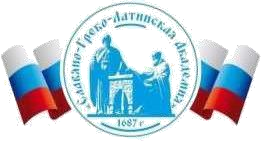 Автономная Некоммерческая Организация Высшего Образования«Славяно-Греко-Латинская Академия»Аннотация к рабочей программе дисциплиныБ1.В.01.05 Управление затратами и ценовая политикаБ1.В.01.05 Управление затратами и ценовая политикаСОГЛАСОВАНОДиректор Института _______________________,кандидат философских наук_______________________Одобрено:Решением Ученого Советаот «22» апреля 2022 г. протокол № 5УТВЕРЖДАЮРектор АНО ВО «СГЛА»_______________ Храмешин С.Н.Направление подготовки38.03.02 МенеджментНаправленность (профиль)Управление бизнесомКафедрамеждународных отношений и социально-экономических наукФорма обученияГод начала обученияОчная2022Реализуется в семестре5 курс 3Наименование дисциплиныНаименование дисциплиныБ1.В.01.05 Управление затратами и ценовая политикаБ1.В.01.05 Управление затратами и ценовая политикаКраткое содержаниеСущность и значение затрат. Классификация затрат. Правовые основы управления затратами. Информационное обеспечение управления затратами. Теоретические основы управления затратами. Себестоимость продукции. Роль цен в рыночной экономике. Состав и структура цены. Государственное регулирование рынка и цен. Ценовая политика и стратегия предприятия. Методы ценообразования. Понятие и показатели рыночной конъюнктуры, их использование для анализа и прогнозирования цен.Сущность и значение затрат. Классификация затрат. Правовые основы управления затратами. Информационное обеспечение управления затратами. Теоретические основы управления затратами. Себестоимость продукции. Роль цен в рыночной экономике. Состав и структура цены. Государственное регулирование рынка и цен. Ценовая политика и стратегия предприятия. Методы ценообразования. Понятие и показатели рыночной конъюнктуры, их использование для анализа и прогнозирования цен.Результаты обучения по дисциплинеПрименяя знания, умения и навыки в области управления затратами и ценовой политикой, способен принимать организационноуправленческие решения по управлению бизнес-процессами организации, в том числе осуществлять тактическое планирование в координации и интеграции со стратегическим и оперативными планами организации.Применяя знания, умения и навыки в области управления затратами и ценовой политикой, способен осуществлять информационноаналитическую деятельность по разработке стратегии организации и принимать участие в ее реализации, в том числе осуществлять информационно-аналитическую деятельность по обоснованию и практической реализации стратегических подходов к управлению качеством, затратами и ценообразованием организации.Применяя знания, умения и навыки в области управления затратами и ценовой политикой, способен принимать организационноуправленческие решения по управлению бизнес-процессами организации, в том числе осуществлять тактическое планирование в координации и интеграции со стратегическим и оперативными планами организации.Применяя знания, умения и навыки в области управления затратами и ценовой политикой, способен осуществлять информационноаналитическую деятельность по разработке стратегии организации и принимать участие в ее реализации, в том числе осуществлять информационно-аналитическую деятельность по обоснованию и практической реализации стратегических подходов к управлению качеством, затратами и ценообразованием организации.Трудоемкость, з.е.4 4 Формы отчетностиЗачет оценкой РефератЗачет оценкой РефератПеречень основной и дополнительной литературы, необходимой для освоения дисциплины  Перечень основной и дополнительной литературы, необходимой для освоения дисциплины  Перечень основной и дополнительной литературы, необходимой для освоения дисциплины  Основная литератураКуницкая, Е. В. Управление затратами: формирование бюджетносметной информации и принятие управленческих решений Электронный ресурс / Куницкая Е. В. : учебное пособие. - Пенза : ПГУ, 2019. - 98 с. ISBN 978-5-907102-99-6, экземпляров неограниченоЧернопятов, А. М. Управление затратами : учебник / А.М.Чернопятов. - 2-е изд., стер. - Москва|Берлин : Директ-Медиа, 2018. - 235 с. : табл. - http://biblioclub.ru/. - Библиогр.: с. 218-221. - ISBN 978-5-44759586-9, экземпляров неограниченоКуницкая, Е. В. Управление затратами: формирование бюджетносметной информации и принятие управленческих решений Электронный ресурс / Куницкая Е. В. : учебное пособие. - Пенза : ПГУ, 2019. - 98 с. ISBN 978-5-907102-99-6, экземпляров неограниченоЧернопятов, А. М. Управление затратами : учебник / А.М.Чернопятов. - 2-е изд., стер. - Москва|Берлин : Директ-Медиа, 2018. - 235 с. : табл. - http://biblioclub.ru/. - Библиогр.: с. 218-221. - ISBN 978-5-44759586-9, экземпляров неограниченоДополнительная литератураУправление затратами Электронный ресурс : методическое пособиедля бакалавров направления 38.03.01 «экономика», профиль «экономика и управление предприятием (организацией)». - Сочи : СГУ, 2018. - 36 с., экземпляров неограничено  Лыжина, Н. В. Управление затратами предприятия : учебное пособие /Н.В. Лыжина, Р.М. Уханова ; Министерство образования и науки России; Казанский национальный исследовательский технологический университет. - Казань : КНИТУ, 2017. - 152 с. : табл., граф., схем. http://biblioclub.ru/. - Библиогр. в кн. - ISBN 978-5-7882-2291-2, экземпляров неограничено3. Дозорова, Т. А. Ценовая политика Электронный ресурс / Дозорова Т. А., Зотова Г. Г. : учебное пособие. - Ульяновск : УлГАУ имени П. А.Столыпина, 2013. - 128 с., экземпляров неограниченоУправление затратами Электронный ресурс : методическое пособиедля бакалавров направления 38.03.01 «экономика», профиль «экономика и управление предприятием (организацией)». - Сочи : СГУ, 2018. - 36 с., экземпляров неограничено  Лыжина, Н. В. Управление затратами предприятия : учебное пособие /Н.В. Лыжина, Р.М. Уханова ; Министерство образования и науки России; Казанский национальный исследовательский технологический университет. - Казань : КНИТУ, 2017. - 152 с. : табл., граф., схем. http://biblioclub.ru/. - Библиогр. в кн. - ISBN 978-5-7882-2291-2, экземпляров неограничено3. Дозорова, Т. А. Ценовая политика Электронный ресурс / Дозорова Т. А., Зотова Г. Г. : учебное пособие. - Ульяновск : УлГАУ имени П. А.Столыпина, 2013. - 128 с., экземпляров неограничено